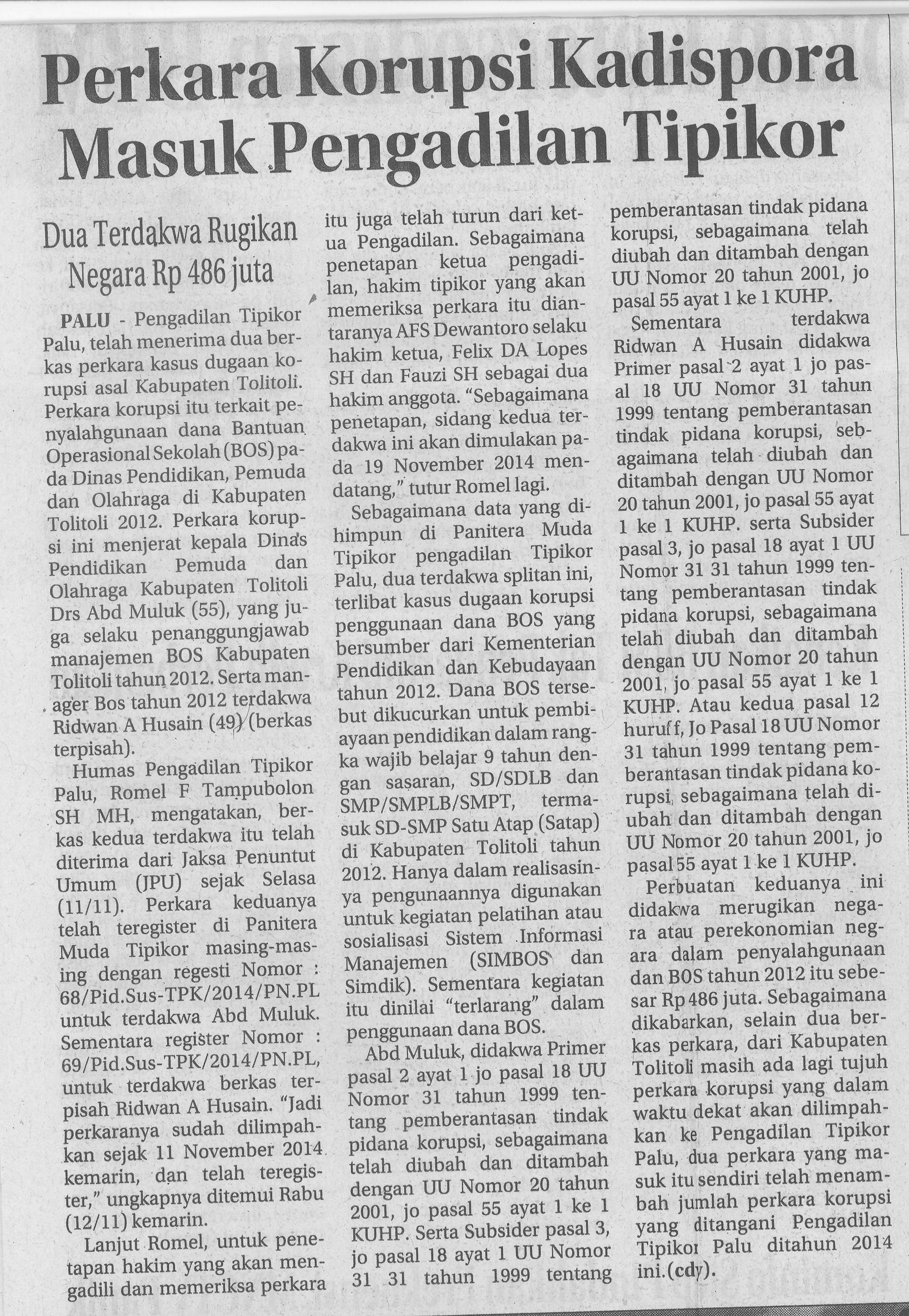 Harian    :Radar SultengKasubaudSulteng IHari, tanggal:Rabu, 12 November 2014KasubaudSulteng IKeterangan:KasubaudSulteng IEntitas:TolitoliKasubaudSulteng I